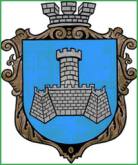 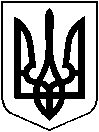 УКРАЇНАХМІЛЬНИЦЬКА МІСЬКА РАДАВІННИЦЬКОЇ ОБЛАСТІВиконавчий комітетР І Ш Е Н Н Явід “ квітня 2017 р.                                                                                  №155Про виконання фінансових планів підприємствами містакомунальної форми власності Заслухавши звіти керівників комунальних підприємств про фінансово-господарську діяльність, та розглянувши звіти про виконання фінансового плану КП „Хмільницька ЖЕК” та КП „Хмільниккомунсервіс” за 2016 рік, на виконання п. 2 рішення виконавчого комітету Хмільницької міської ради від 24.05.2012 р. №159 „Про затвердження порядку складання, затвердження та контролю за виконанням фінансових планів підприємств міста комунальної форми власності”, з метою покращення ефективності роботи підприємств міста комунальної форми власності, вдосконалення організаційного забезпечення функції контролю за фінансово-господарською діяльністю підприємств, засновником яких є Хмільницька міська рада,  керуючись підпунктом 3 пункту "а" статті 29 Закону України «Про місцеве самоврядування в Україні» виконавчий комітет міської радиВИРІШИВ: Інформації начальників КП „Хмільницька ЖЕК” Прокоповича Ю.І. та КП „Хмільниккомунсервіс” Полонського С.Б. про виконання фінансових планів комунальних підприємств за 2016 рік взяти до відома.Доручити :Керівнику КП «Хмільницька ЖЕК» Прокоповичу Ю.І.:вжити заходи для зменшення заборгованості за надані послуги з обслуговування будинків і споруд та прибудинкових територій, в тому числі шляхом активізації позовної роботи;завершити роботу з укладання договорів з власниками та орендарями нежитлових приміщень у житлових будинках на надання послуг з утримання будинків та прибудинкових територій;Керівнику КП „Хмільниккомунсервіс” (Полонському С.Б.):збільшити питому вагу позабюджетних надходжень, які за 2016 рік становлять лише 18,02 % шляхом інформування мешканців м. Хмільника щодо переліку послуг, котрі надаються підприємством;активізувати роботу з укладання договорів на надання послуги із вивезення ТПВ на міське сміттєзвалище з власниками приватних будинків;забезпечити виконання п.4.2.  напрямків діяльності та заходів міської Програми розвитку житлово-комунального господарства та благоустрою міста Хмільника на 2017 рік «Впровадження системи абонентського обліку вивезення ТПВ від мешканців приватного сектору забудови», який планувався щорічно впродовж 2013-2016 років.Керівникам КП „Хмільницька ЖЕК” та КП „Хмільниккомунсервіс” про виконання цього рішення доповісти виконавчому комітету міської ради до 30.06.2017 року.КП „Хмільниккомунсервіс” активізувати роботу щодо придбання, встановлення сортувальної лінії твердих побутових відходів.Розглянути доцільність щодо введення в КП „Хмільниккомунсервіс” додаткової штатної одиниці відповідальної за проведення допорогових та публічних закупівель. Контроль за виконанням цього рішення покласти на заступника міського голови з питань діяльності виконавчих органів міської ради, згідно розподілу обов’язків. 	Міський голова					С.Б.Редчик